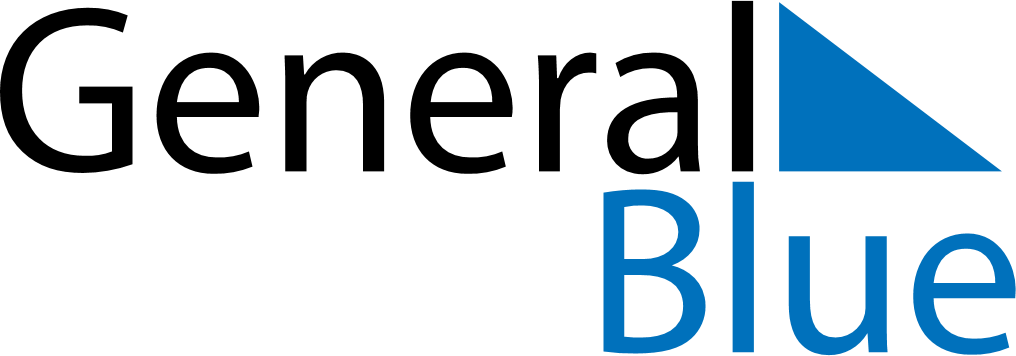 April 2028April 2028April 2028April 2028April 2028April 2028Christmas IslandChristmas IslandChristmas IslandChristmas IslandChristmas IslandChristmas IslandSundayMondayTuesdayWednesdayThursdayFridaySaturday123456789101112131415Good Friday1617181920212223242526272829Anzac Day30NOTES